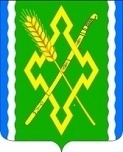 АДМИНИСТРАЦИЯ НОВОЛАБИНСКОГО СЕЛЬСКОГО ПОСЕЛЕНИЯ УСТЬ-ЛАБИНСКОГО  РАЙОНА П О С Т А Н О В Л Е Н И Еот 27 декабря 2019 г.   						                     	№ 118станица НоволабинскаяО внесении изменений в постановление администрации Новолабинского сельского поселения Усть-Лабинского района от 16 апреля 2018 года № 27 «Об утверждении Положения о комиссии по соблюдению требований к служебному поведению муниципальных служащих администрации Новолабинского сельского поселения Усть-Лабинского района и урегулированию конфликта интересов»В соответствии с Федеральным законом от 25 декабря 2008 года № 273-ФЗ «О противодействии коррупции», руководствуясь Указом Президента Российской Федерации от 1 июля 2010 года № 821 «О комиссиях по соблюдению требований к служебному поведению федеральных государственных служащих и урегулированию конфликта интересов» постановляю:1. Внести в приложение №2 к постановлению администрации Новолабинского сельского поселения Усть-Лабинского района от 16 апреля 2018 года № 27 «Об утверждении Положения о комиссии по соблюдению требований к служебному поведению муниципальных служащих администрации Новолабинского сельского поселения Усть-Лабинского района и урегулированию конфликта интересов» следующий изменения в состав комиссии:2.  Общему отделу администрации Новолабинского сельского поселения Усть-Лабинского района (Высоцкая) обнародовать настоящее постановление  и разместить на официальном сайте в сети «Интернет».3. Контроль за выполнением настоящего постановления возложить на  главу Новолабинского сельского поселения Усть-Лабинского района А.А. Гусева4. Постановление вступает в силу со дня его обнародованияСоставкомиссии по соблюдению требований к служебному поведению муниципальных служащих администрации Новолабинского сельского поселения Усть-Лабинского района и урегулированию конфликта интересовВедущий специалистобщего отдела администрацииНоволабинского сельского поселенияУсть-Лабинского района						Н.Н. ВысоцкаяГлава Новолабинского сельского поселения Усть-Лабинского районаА.А. ГусевГусевАндрей Алексеевич- глава Новолабинского сельского поселения Усть-Лабинского района, председатель комиссииПензева Валентина Владимировна - начальник финансового отдела администрации Новолабинского сельского поселения Усть-Лабинского района, заместитель председателя комиссииВысоцкаяНаталья Николаевна- ведущий специалист общего отдела администрации Новолабинского сельского поселения Усть-Лабинского района, секретарь комиссии Члены комиссииТерновая Наталья Петровна- специалист 2 категории общего отдела администрации Новолабинского сельского поселения Усть-Лабинского районаКузнецов Александр Владимирович- директор Муниципального казенного учреждения культуры «Культурно-досуговый центр «Новолабинский» Новолабинского сельского поселения Усть-Лабинского района ГолубченкоГалина Андреевна- директор Муниципальное казенное учреждение культуры «Новолабинская сельская библиотека» Новолабинского сельского поселения Усть - Лабинского районаКислякова Ольга Борисовна- депутат Совета Новолабинского сельского поселения Усть-Лабинского района